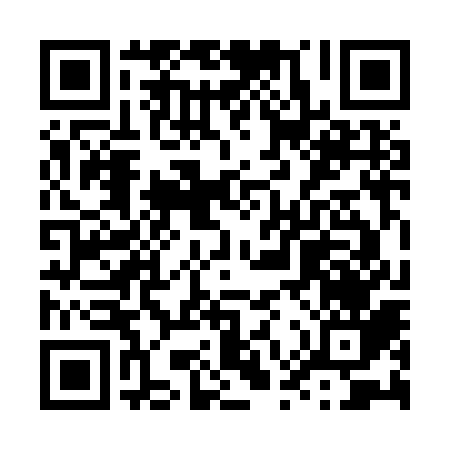 Ramadan times for Cornelion, Ohio, USAMon 11 Mar 2024 - Wed 10 Apr 2024High Latitude Method: Angle Based RulePrayer Calculation Method: Islamic Society of North AmericaAsar Calculation Method: ShafiPrayer times provided by https://www.salahtimes.comDateDayFajrSuhurSunriseDhuhrAsrIftarMaghribIsha11Mon6:246:247:401:324:507:257:258:4112Tue6:226:227:381:324:507:267:268:4213Wed6:206:207:361:314:517:277:278:4314Thu6:196:197:351:314:517:287:288:4415Fri6:176:177:331:314:527:297:298:4516Sat6:156:157:311:314:537:317:318:4717Sun6:136:137:301:304:537:327:328:4818Mon6:126:127:281:304:547:337:338:4919Tue6:106:107:261:304:547:347:348:5020Wed6:086:087:251:294:557:357:358:5121Thu6:066:067:231:294:567:367:368:5322Fri6:056:057:211:294:567:377:378:5423Sat6:036:037:191:284:577:387:388:5524Sun6:016:017:181:284:577:397:398:5625Mon5:595:597:161:284:587:407:408:5726Tue5:575:577:141:284:587:427:428:5927Wed5:555:557:131:274:597:437:439:0028Thu5:545:547:111:274:597:447:449:0129Fri5:525:527:091:275:007:457:459:0230Sat5:505:507:081:265:007:467:469:0431Sun5:485:487:061:265:007:477:479:051Mon5:465:467:041:265:017:487:489:062Tue5:445:447:031:255:017:497:499:073Wed5:425:427:011:255:027:507:509:094Thu5:415:416:591:255:027:517:519:105Fri5:395:396:581:255:037:527:529:116Sat5:375:376:561:245:037:537:539:137Sun5:355:356:541:245:037:557:559:148Mon5:335:336:531:245:047:567:569:159Tue5:315:316:511:245:047:577:579:1710Wed5:295:296:491:235:057:587:589:18